Fee Details: : (please  )The fee includes Participants’ Kit and all meals (residential) & lunch (non-residential) - also inclusive of 18% GST.*  Limited seats in Students’ Category on first-come basis	** Limited seats in Residential Category on first-come basisAPPEAL: As a highly subsidized event, we would gratefully welcome your contribution of any amount up from ₹2,000 to ₹5,000 over the fees to make this event successful and sustainable.Remittance: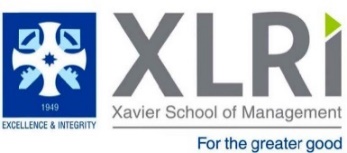 THE 3rd SOCIAL ENTREPRENEURSHIP CONCLAVE (February 8th & 9th, 2020)Registration/ Nomination Form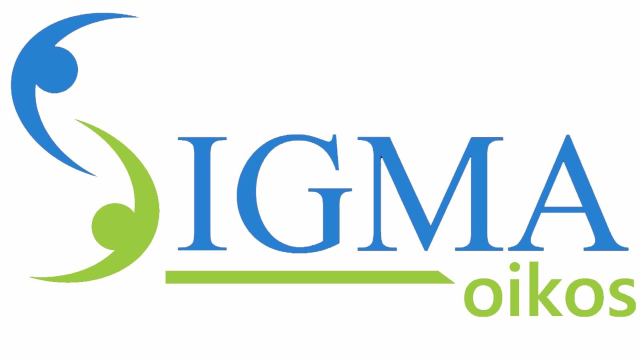 Participant’s Name:Mr./ Ms./Dr./Prof________________________________ Designation: __________________                     Mr./ Ms./Dr./Prof________________________________ Designation: __________________                     Organization:____________________________________________________________________________________________________________________________________________Address:________________________________________________________________________________________________________________________________________________________________________________________________________________________________________________________________________________________Email:________________________________________Phone: ________________________Participant Category Residential** (twin-sharing)Non-Residential(without Accommodation)Student in a fulltime course*₹900 /-₹600/-Social Entrepreneur/ NGO/ CBO/ Self-Sponsored Professionals₹4,500/-₹3,000/-Academicians₹6,000/-₹4,500/-Funding Agency/ Support Organization/ Govt. Depts./  Corporate / Corporate Foundations/ CSR Depts₹8,000/-₹6,500/-Nomination Fee: _____________________________________DD/Cheque No./ UTR/Transaction ID: ___________________Bank: _____________________________________________Date: ______________________________________________The Cheque/DD should be drawn in favour of XLRI JamshedpurSponsoring Authority (If Applicable):Name & Designation: _________________________________Organization: _______________________________________Address: ______________________________________________________________________________________________Email: _____________________________________________Phone & Fax: _______________________________________Details for online payment/ Bank Transfer: Please send/mail your nomination to:Jerry JohnConference CoordinatorSecretary - SIGMAThe 3rd Social Entrepreneurship Conclave
XLRI, CH Area (East),
Jamshedpur 831 035 (India)
Ph. - +91-8507360863
Email: se.conclave@xlri.ac.inPLEASE FILL IN THE DD/CHEQUE NO/ UTR/TRANSACTION ID OF REGISTRATION FEE TO RECEIVE CONFIRMATION OF YOUR REGISTRATION. THANK YOU !PLEASE FILL IN THE DD/CHEQUE NO/ UTR/TRANSACTION ID OF REGISTRATION FEE TO RECEIVE CONFIRMATION OF YOUR REGISTRATION. THANK YOU !